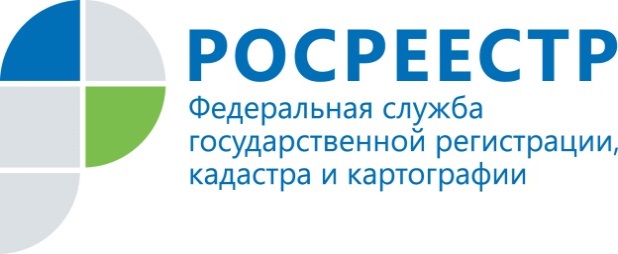 Помощник руководителя Управления Росреестра                                    ПРЕСС-РЕЛИЗпо Приморскому краю по СМИ  А. Э. Разуваева+7 (423) 241-30-58моб. 8 914 349 45 85
25press_rosreestr@mail.ruhttps://rosreestr.ru/  690091, Владивосток, ул. Посьетская, д. 48      Ипотека и долевое строительство не снижают темповВладивосток, 13.08.2021   За 7 мес. этого года в Управление Росреестра по Приморскому краю на государственную регистрацию прав собственности поступило 134 046 заявлений, что несколько меньше принятых приморскими регистраторами за аналогичный период прошлого года – 147 765 заявлений. А вот количество поданных заявлений о постановке объектов недвижимости на государственный кадастровый учет увеличилось - с   22 930 заявлений за 7 мес. прошлого года до 23 075 заявлений в этом году.Не спадает спрос на ипотеку и участие в долевом строительстве. За 7 мес. 2021 года, по сравнению с аналогичным периодом прошлого года, произошло увеличение общего количества регистрационных записей об ипотеке - с 15 751, внесенных в Единый государственный реестр недвижимости в прошлом году до 22 900 в году текущем.  Что касается зарегистрированных договоров участия в долевом строительстве – с 3332 договоров за 7 мес. прошлого года их количество увеличилось до 5541, зарегистрированных в этом году. Поступило 834 074 запроса о представлении сведений из ЕГРН в текущем году. В аналогичном периоде прошлого года эта услуга была чуть менее востребована – заявители ею воспользовались 831 677 раз.Что касается регистрационных действий в отношении приобретаемых и строящихся жилых помещений по программе Дальневосточная ипотека, то с декабря прошлого года по июль 2021 г. Управлением Росреестра по Приморскому краю проведена регистрация 5344 объектов недвижимого имущества, из них 3615 прав возникло на основании регистрации объектов долевого строительства.О РосреестреФедеральная служба государственной регистрации, кадастра и картографии (Росреестр) является федеральным органом исполнительной власти, осуществляющим функции по государственной регистрации прав на недвижимое имущество и сделок с ним, по оказанию государственных услуг в сфере ведения государственного кадастра недвижимости, проведению государственного кадастрового учета недвижимого имущества, землеустройства, государственного мониторинга земель, навигационного обеспечения транспортного комплекса, а также функции по государственной кадастровой оценке, федеральному государственному надзору в области геодезии и картографии, государственному земельному надзору, надзору за деятельностью саморегулируемых организаций оценщиков, контролю деятельности саморегулируемых организаций арбитражных управляющих. Подведомственным учреждением Росреестра являются ФГБУ «ФКП Росреестра».